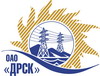 Открытое акционерное общество«Дальневосточная распределительная сетевая  компания»ПРОТОКОЛ ПЕРЕТОРЖКИ	Способ и предмет закупки: Открытый запрос предложений на право заключения Договора для филиала ОАО «ДРСК» «Приморские электрические сети»: «Проведение специальной оценки условий труда филиала "ПЭС" Закупка проводится согласно ГКПЗ 2014г. раздела  5.1 «Услуги эксплуатации»  № 2040 на основании указания ОАО «ДРСК» от  29.05.2014 г. № 135.Плановая стоимость закупки:  1 335 000,00   руб. без учета НДСПРИСУТСТВОВАЛИ: два члена постоянно действующей Закупочной комиссии 2-го уровня. ВОПРОСЫ ЗАСЕДАНИЯ ЗАКУПОЧНОЙ КОМИССИИ:В адрес Организатора закупки поступило три предложения на участие в  процедуре переторжки.Вскрытие конвертов было осуществлено членами Закупочной комиссии 2 уровня.Дата и время начала процедуры вскрытия конвертов с предложениями на участие в процедуре переторжки: 10:00 часов благовещенского времени 29.09.2014 г Место проведения процедуры вскрытия конвертов с предложениями на переторжку: ОАО «ДРСК» г. Благовещенск, ул. Шевченко 28, 244 кабРЕШИЛИ:Утвердить протокол переторжкиОтветственный секретарь Закупочной комиссии 2 уровня  ОАО «ДРСК»                       		     О.А. МоторинаТехнический секретарь Закупочной комиссии 2 уровня  ОАО «ДРСК»                           	 Е.Ю. Коврижкина            № 530/УЭ-Пг. Благовещенск29 сентября 2014 г.№п/пНаименование Участника закупки и его адресцена заявки до переторжки, руб. без НДСцена заявки после переторжки, руб. без НДС1.ООО «ПРОММАШ ТЕСТ»г. Москва, Набережная Дербеневская, 11631 118,00597 749,152.ООО «ЭСГ «Охрана труда»г. Москва, уцл. Покровка, 14/2, стр. 1754 237,29754 237,293Некоммерческая организация Фонд развития Забайкальского института железнодорожного транспортаг. Чита, ул. Горбунова, 18А1 284 000,001 284 000,004ООО «Дальневосточный центр охраны труда»г. Владивосток, ул. Станюковича, 29А1 300 000,00не поступила